DEPARTMENT of HOMELAND SECURITY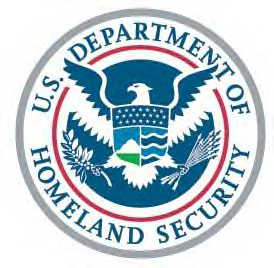 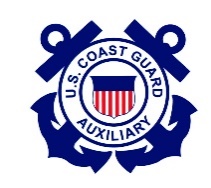 UNITED  GUARD AUXILIARYFlotilla 014-02-06 , NJMinutes for the 17 March 2022 MeetingMeeting called to order at 1930.Guests:  No GuestsAwards:  Awards were passed out, some from 2020 due to the lack of in-person meetings.  Fred Klapproth and Lou Krupkin were given their challenge coins for participation in the Leadership Conference.  Other certificates were given: Tony for achieving PV and Fred for work in PV. Information was submitted to the DCDR for the First District Boat Responsibly Award for work done in the PE program.FC report (Catherine Dudley)  - Information will be submitted electronically for the notes from the Division.  The next Division meeting will not be until June.  Fleet week is coming back to NYC in May 2022.  Further information about it will be coming.  It is an enjoyable day and worth making the trip.VFC(Tony Milillo) – Thanks for the FSO officers that send in reportsFSO-SR(Catherine Dudley)  - A motion was made and passed to accept the minutes of the January 2022 meeting, FSO-FN(Vince Mancino) – A motion was made and passed to accept the financial report. There was a discussion about using Venmo and other bank to bank programs to use E payments. These are now allowed by the Auxiliary. Instead, a motion was made and passed to have our account also an online account. This will enable Vince to make payments online without having to write out the checks.A break was taken at this time. There was a display and presentation on uniforms and the correct placement of devices. Uniforms displayed were:  Bravo, the woman’s outer shirt, ODU, Winter Dress Blue, the Undress Blue and Trops.  Lee Ward explained many of the insignia and also explained the placement of the sleeve lace.  Amanda pointed out that the women may wear the regular tie with the undress blue instead of the women’s tie, if desired. Four members have a trip planned to go to the Lucky Bag. FSO-OP(Dave Radeschi) – no activity planned as yet. There is an issue with non-vaccinated Auxiliarists ability to participate.FSO-HR(Fred Klapproth) – submitted electronicallyFSO-IS(Catherine Dudley) – review the notice sent out about security updates and the necessity to create a new password.  Be sure to get our hours in. I will submit the meeting times, but preparation and travel are done by the member.FSO-MA(Walt Kudler) –submitted electronicallyFSO-MS(Lou Krupkin) – submitted electronically.  Lou has now moved. He has a new address in Aventura, Florida.  FSO-PB (Amanda Prascsak) – She has contacted the “Two River Times” and they would be glad to put in “Link News” any submission by the Flotilla.FSO-MT(Fred Klapproth) – Fred is setting up a schedule for Crew Training.FSO-PE(Fred Klapproth)  - submitted electronically. Upcoming combined class for the Little Silver and Red Bank Fire Departments, March 26. The next class is at the Cultural Center on April 9. The posters put up were responsible for 3 more sign-ups for that class.FSO-PV(Tony Milillo)- submitted electronicallyFSO-VE(Dave Radeschi) – submitted electronically. The VE stickers will be given to him when he returns from Florida in April,FSO-CS(Bill Szilasi) –  New members have been added to the mailing list. The updated version of the Appendices to our Standing Rules will be posted.Aviation Advisor – submitted electronicallyUniform and Flag – done with the discussion of our uniforms.Old Business:  A motion was made to delete the final sentence in 1a of the Appendices. The sentence reads, “Members will initially reimburse the flotilla for these items, but will be reimbursed in turn once they achieve IQ or BQ status.”  Motion passed. New Business: Though Division is not having meetings, it was decided the flotilla enjoyed the in-person meetings and they will continue as scheduled.  The next meeting is April 21, 2022.  The FC will not be present at that meeting due to a family funeral, and the one in May due to a trip to Alaska.  A person needs to help the VFC by volunteering to do the FSO-SR job. Please let him know if you are interested. Good and WelfareMotion to Adjourn.